Ситуационная схема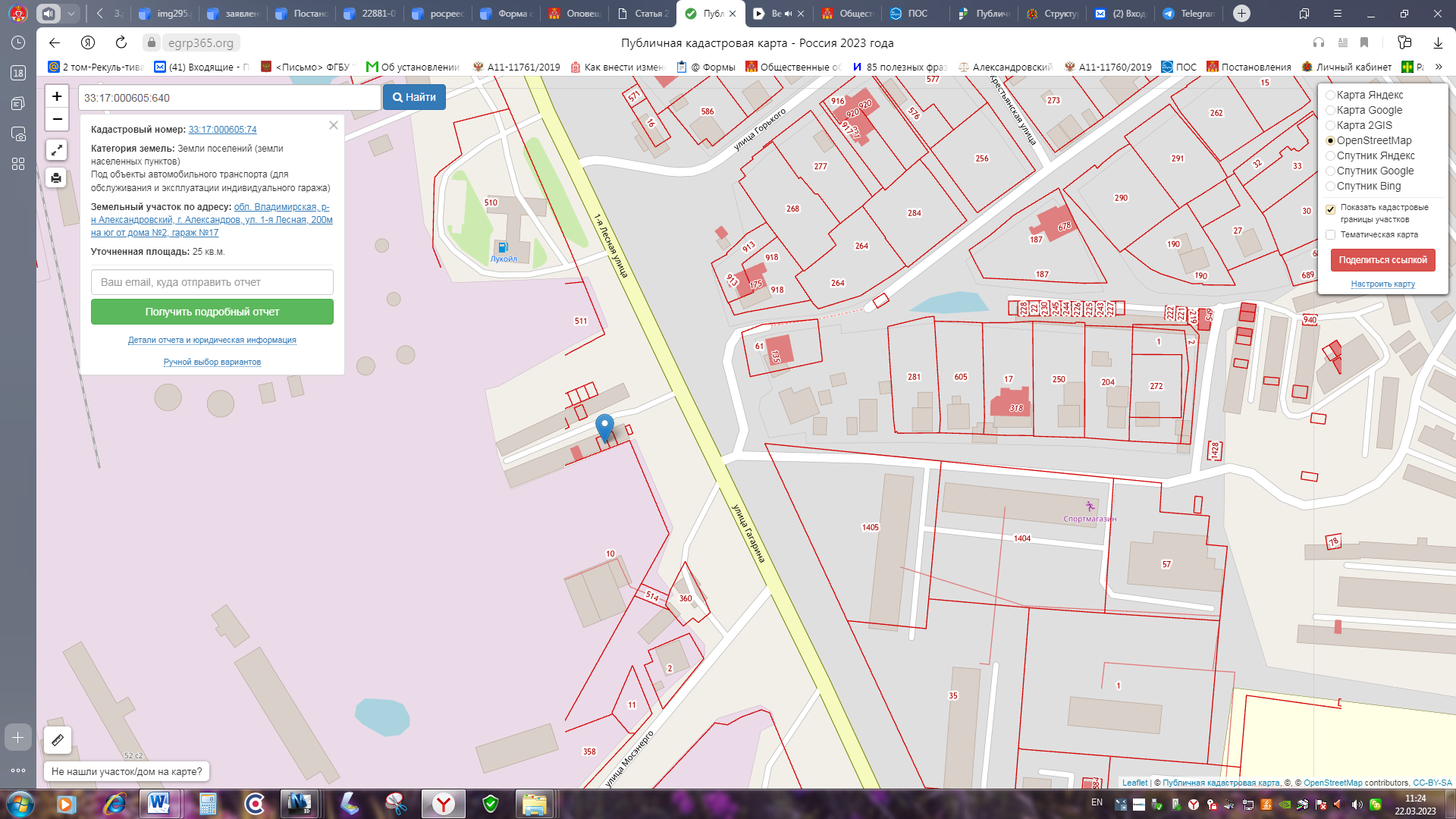 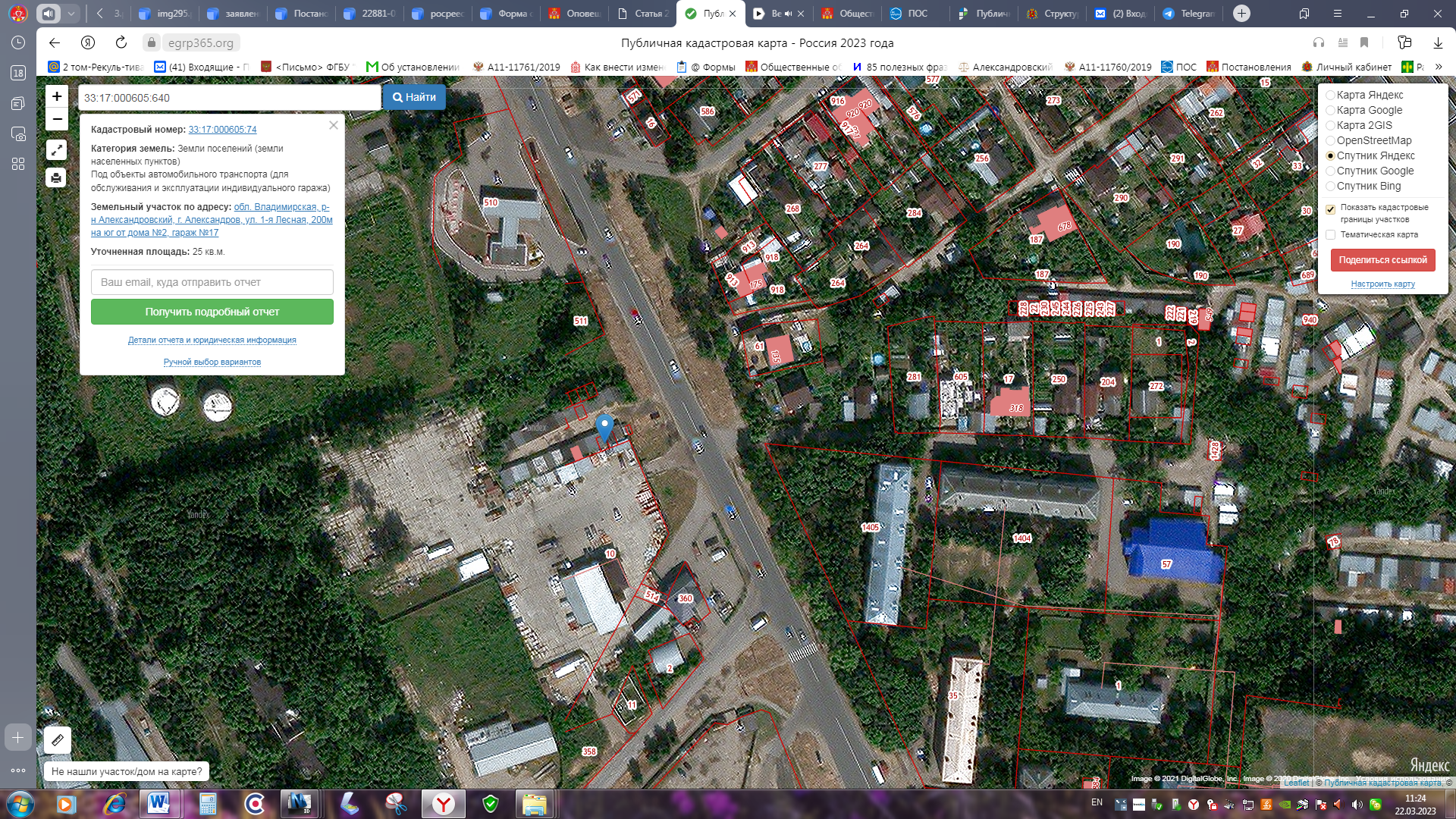 О предоставлении разрешения на условно разрешенный вид использования земельного участкаВ соответствии со ст. 39 Градостроительного кодекса Российской Федерации, ст.28 Федерального закона от 06.10.2003 №131-ФЗ «Об общих принципах организации местного самоуправления в Российской Федерации», Правилами землепользования и застройки муниципального образования Александров, утверждёнными решением Совета народных депутатов 4-го созыва муниципального образования г. Александров от 10.04.2019г. № 20, на основании протокола и заключения о результатах публичных слушаний от ……….2023г., П О С Т А Н О В Л Я Ю:1. Предоставить разрешение на условно разрешенный вид использования  земельного участка с кадастровым номером 33:17:000605:640, общей площадью 23 кв. м, расположенного по адресу: Владимирская область, Александровский район, МО г. Александров (городское поселение), г. Александров, ул. Лесная «Обслуживание автосервиса».2. Контроль за исполнением настоящего постановления возложить на первого заместителя главы администрации по жилищно-коммунальному хозяйству и жизнеобеспечению. 3. Настоящее постановление вступает в силу со дня его подписания и подлежит опубликованию в средствах массовой информации и на официальном сайте администрации Александровского района в сети Интернет.Глава администрации                                                                     А. В. КузнецоваАДМИНИСТРАЦИЯ МУНИЦИПАЛЬНОГО ОБРАЗОВАНИЯ АЛЕКСАНДРОВСКИЙ МУНИЦИПАЛЬНЫЙ РАЙОН ВЛАДИМИРСКОЙ ОБЛАСТИП О С Т А Н О В Л Е Н И ЕАДМИНИСТРАЦИЯ МУНИЦИПАЛЬНОГО ОБРАЗОВАНИЯ АЛЕКСАНДРОВСКИЙ МУНИЦИПАЛЬНЫЙ РАЙОН ВЛАДИМИРСКОЙ ОБЛАСТИП О С Т А Н О В Л Е Н И Е                от ………………….           № ………..